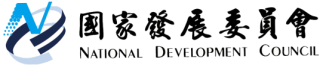 國家發展委員會 新聞稿2015年IMD世界人才報告我國排名晉升至第23位	瑞士洛桑管理學院(IMD) 2015年11月發布「2015年IMD世界人才報告」(IMD World Talent Report 2015)(以下簡稱本報告)，本報告係從「世界競爭力報告(WCY)」300多項指標中，挑選有關教育、勞動市場等30項指標彙整而成。在61個受評比國家，我國排名第23(詳附表1)，較前一年進步4名，在亞洲地區國家中，我國排名第4，次於新加坡(第10名)、香港(12)及馬來西亞(15)，優於日本(26)、韓國(31)、泰國(34)及中國大陸(40)等(詳附表2)。IMD將人才報告指標分為：「投資與發展人才」、「吸引與留住人才」及「人才準備度」三大類，我國排名分別為第18名、26名及25名。一、「投資與發展人才」全球排名第18(較2014年進步9名)本大類指標排名提升，主要係「學徒制」進步3名(第13名)，「企業重視員工訓練」進步2名(第16名)，顯示政府推動技職教育再造、產學合作等政策成效顯現。此外，今年新增納入「健康環境」指標，我國排名第11名，表示健康攸關之軟硬體設施符合社會需求。二、「吸引與留住人才」全球排名第26(較前2014年進步4名)本類指標今年新增納入若干項目，其中「個人有效所得稅率」我國第8名，顯示在個人所得稅率方面，我國相對大部分國家具吸引力。但「服務業報酬」與「經理人報酬」排名分別為31名、35名，顯示我國競才條件仍有改進空間。目前「產業創新發展條例」修正草案已送立法院審議中，針對員工分紅、現金增資認股等五大獎酬員工工具研提適用緩課稅5年等，以強化我國競才條件。至於「人才外流」排名不變，維持在第50名。面臨人才外流困境，本會已研提「全球競才方案- Contact Taiwan」，由「啟動全球攬才」、「提高我國競才條件」及「建構友善留才環境」等3大面向著手，其中「行政院全球招商及攬才聯合服務中心」已於今年8月7日揭牌營運，各相關部會亦積極落實各項強化延攬及留用優秀人才措施。三、「人才準備度」全球排名第25(維持2014年名次) 本類指標細項，進步與退步互見，其中進步項目包括「勞動力成長率」較去年進步2名，「經理人國際經驗」較去年進步3名，至於「教育制度符合競爭經濟的需求」則較去年進步3名，「大學教育符合競爭經濟的需求」較去年進步2名。附表1 我國人才競爭力細項指標7年排名分析表附表2 我國與亞鄰國家地區人才競爭力排名表2009201020112012201320142015H/S人才競爭力排名271919192327231、投資與發展人才-----2718公共教育支出/GDP39332829333442H公共教育支出/每名學生-----2929H小學教育師生比38383735292423H中學教育師生比44464949494745H學徒制----131613S企業重視員工訓練2311811171816S婦女勞動力參與率37383938403939H健康環境12101286711S2、吸引與留住人才-----3026生活成本22292740413738H生活品質33262728272827S攬才與留才在企業的優先順位2711315273138S企業員工士氣1744128119S人才外流32303525425050S對外籍技術人才的吸引力32252626374547S服務業報酬31272727292931H經理人報酬16171921242235H個人所得有效稅率11991010108H個人安全及私有財產權25171918232323S3、人才準備度-----2525勞動力成長率28322225222725H技術勞工1712108132330S金融人才28282218192929S經理人國際經驗25161517173936S績優經理人26211618222836S教育制度符合競爭經濟的需求23121116202522S學校重視科學教育63345810S大學教育符合競爭經濟的需求28201923273129S管理教育符合商業需求32161719262429S語言人才符合企業需求37242728333538S外籍大專以上學生移入34333723242322H教育評比(PISA國家研究中心)377766H人才競爭力總排名1、投資與發展人才2、吸引與留住人才3、人才準備度新加坡1029182香港1225108馬來西亞15131916我國23182625日本26171549韓國31323231泰國34192550中國大陸40414537